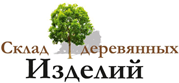                    ООО «Склад Деревянных Изделий»                    г. Киров, ул.  Ленина 183а                    тел.: 8 (8332) 42-45-40, 8-922-982-45-60                    e-mail: sdi43@mail.ru                    сайт: sdi43.ruПрайс-лист на элементы лестниц из массива букаОт 01.11.2018 года, цены в рублях РФ.НаименованиеСортТолщина ммШирина ммДлина ммЦена за ед. изм.Мебельный щитЦельноламельная склейка18200; 300; 400; 60020003 200-00 руб./м²Мебельный щит Цельноламельная склейка18300; 400; 6002500; 30003 455-00 руб./м²Мебельный щит Цельноламельная склейка186003500; 38003 800-00 руб./м²Мебельный щит Паркетная склейка18200; 300; 400; 6002000; 2500; 3000; 35002 380-00 руб./м²Мебельный щит Цельноламельная склейка40600; 700; 8001200; 1500; 1600; 1700; 1800;5 250-00 руб./м²Мебельный щит Цельноламельная склейка40600; 8002000; 2300; 5 650-00 руб./м²Мебельный щит Цельноламельная склейка4060030005 850-00 руб./м²Мебельный щитЦельноламельная склейка40100010005 250-00 руб./м²Мебельный щитЦельноламельная склейка40110011005 250-00 руб./м²Мебельный щитЦельноламельная склейка4010002000; 2300; 25005 720-00 руб./м²Мебельный щитЦельноламельная склейка40120012005 250-00 руб./м²Мебельный щитЦельноламельная склейка401100; 120025005 720-00 руб./м²Мебельный щитЦельноламельная склейка40100030006 660-00 руб./м²Мебельный щитПаркетная склейка40400; 600; 700; 800; 1000; 1100; 12001200-30004 630-00 руб./м²СтупеньЦельноламельная склейка4030010005 100-00 руб./м²СтупеньЦельноламельная склейка403001100; 1200; 1300; 14005 100 -00 руб./м²СтупеньПаркетная склейка403001000; 1100; 1200; 1300; 14005 100-00 руб./м²Подступенная доска Цельноламельная склейка182001000; 1100; 12002 850-00 руб./м²Подступенная доска Цельноламельная склейка1820013003 455-00 руб./м²Подступенная доска Цельноламельная склейка1820014003 455-00 руб./м²ТетиваПаркетная склейка503002500; 3000; 3500; 40002 355-00 руб./пог.м.Брус опорныйПаркетная склейка80802500; 30001 200-00 руб./пог.м.Брус опорныйПаркетная склейка808036001 360-00 руб./пог.м.Брус опорныйПаркетная склейка1001002500; 30001 700-00 руб./пог.м.Брус опорныйПаркетная склейка10010036001 800-00 руб./пог.м.Столб начальный «Амфора» 808011002 350-00 руб./шт.Балясина «Амфора»5050900600-00 руб./штСтолб начальный «Лебедь»808011001 950-00 руб./шт.Балясина «Лебедь»5050900520-00 руб./шт.Столб начальный «Лилия»80801100 2 250-00 руб./штБалясина «Лилия»5050900570-00 руб./штСтолб начальный «Лотос»80809002 250-00 руб./шт.Балясина «Лотос»5050900670-00 руб./шт.Столб начальный «Пять колец»808011001 950-00 руб./шт.Балясина «Пять колец»5050900520-00 руб./шт.Столб начальный «Римский»808011002 500-00 руб./шт.Балясина «Римская»5050900570-00 руб./шт.Столб начальный «Симметрия»80801100 1950-00 руб./шт.Балясина «Симметрия»5050900520-00 руб./штСтолб начальный «Бавария»808011002 500-00 руб./штБалясина «Бавария»5050900780-00 руб./штСтолб начальный «Квадрат с фрезеровкой»808011002 400-00 руб./шт.Балясина «Квадрат с фрезеровкой»50509001 000-00 руб./шт.Поручень 45701000-00 руб./пог.м.Поручень круглый5050 1 000-00 руб./пог.м.Окончание поручня «Улитка»45703800-00 руб./шт.Поворот поручня 90º45701700-00 руб./шт.Поворот поручня 180º45702500-00 руб./шт.Заглушка d-1020-00 руб./шт.Заглушка d-2530-00 руб./шт.